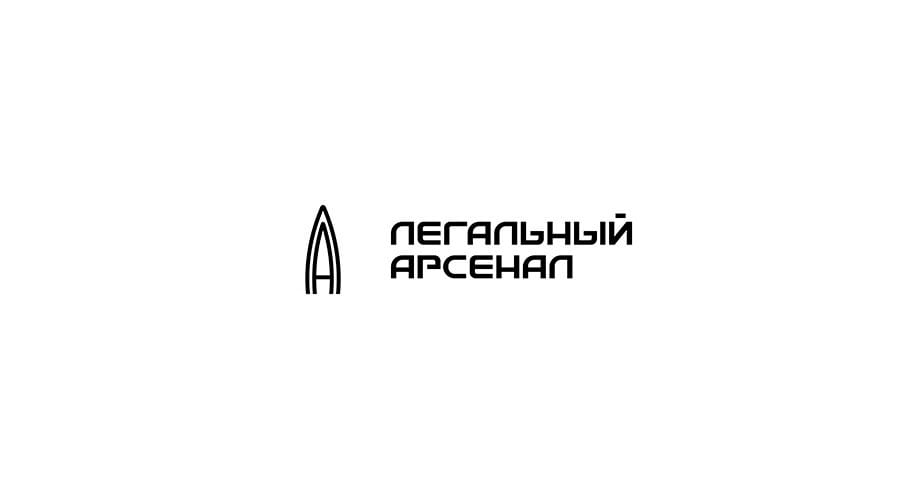 http://legal-arsenal.ru/https://vk.com/id484025288legal-arsenal@yandex.ru+7 (929) 636-22-91Полностью ознакомьтесь с инструкцией перед установкой.При обслуживании или обращении с огнестрельным оружием всегда соблюдайте правила безопасности и пользуйтесь средствами безопасности.Легальный Арсенал не несет ответственности за ваше неправильное обращение или неправильное использование огнестрельного оружия.!!! Убедитесь, что огнестрельное оружие разряжено перед использованием !!!Обзор установки:Снимите прицельную планкуСнимите штатную крышку ствольной коробкиУстановите возвратный механизм из комплекта крышки ствольной коробки. Установите крышку ствольной коробкиСоберите оружиеПодробная инструкция по установке:Снятие прицельной планки:Надежно закрепите оружие в оружейных или верстачных тисках. При удержании в верстачных тисках будьте осторожны, чтобы не раздавить или повредить ствольную коробку. Оберните оружие тканью, чтобы избежать повреждений покрытия.Приподнимите одной рукой прицельную планку.Во вторую руку возьмите шлицевую отвертку с широким жалом. Надавите отверткой вниз и назад (в сторону приклада), основная цель заключается в том, чтобы сжать пластинчатую пружину и вытолкнуть прицельную планку из направляющего паза под ней. Заранее оберните прицельную планку тканью, чтобы предотвратить его сильный вылет и возможную травму.Снимите плоскогубцами пластинчатую пружину прицельной планки с оружия и отложите. Она будет переустановлена позже.Снимите штатную крышку ствольной коробки. Она не будет использоваться повторно.Установка возвратного механизма из комплекта крышки:Извлеките старый возвратный механизм, он больше не понадобится.Установите возвратный механизм из комплекта крышки в затворную раму и задний вкладыш оружия. Добавьте каплю оружейного масла для обеспечения плавной работы.Подгонка крышки ствольной коробки на оружииПодтяните от руки два регулировочных болта шарнирной планки, чтобы обеспечить возможность регулировки крышки по длине.Закрепите шарнирную планку в колодке прицельной планки, через имеющиеся в колодке отверстия, при помощи прилагаемого штифта, вставив его справа налево. Стопорное кольцо не устанавливайте.Закройте крышку ствольной коробки. Запирающий клин возвратного механизма должен выйти в окно крышки (как на штатной крышке оружия). Несколько раз взведите затворную раму, чтобы крышка сдвинулась назад, по направлению к прикладу и уперлась в задний вкладыш ствольной коробки. Зазор между задним вкладышем и крышкой не допускается. После регулировки длины затяните два регулировочных болта. После чего по очереди выкрутите, обработайте болты резьбовым фиксатором. Рекомендуем использовать фиксатор резьбы голубого цвета (локтайт для фиксации разъемных резьбовых соединений) на регулировочных болтах.Снимите штифт и крышку.Окончание установки:Установите обратно пластинчатую пружину прицельной планки. Убедитесь, что пружина правильно вставлена в установочное отверстие, в противном случае крышка ствольной коробки не будет установлена должным образом. Снимите возвратный механизм, Установите крышку ствольной коробки шарнирной планкой в колодку прицельной планки, заднюю часть крышки уприте в задний вкладыш ствольной коробки. Подходящей по диаметру выколоткой совместите отверстие в колодке прицельной планки с отверстием в шарнирной планке крышки ствольной коробки. Это потребует усилия, так как необходимо сжать штатную пружину прицельной планки. Вставьте штифт шарнира в отверстия колодки прицельной планки и шарнирной планки. Используйте ткань, чтобы защитить покрытие оружия.Установите стопорную шайбу на штифт шарнира. Закройте крышку и несколько раз взведите затворную раму карабина, чтобы зафиксировать запирающий клин в крышке ствольной коробки.Откройте крышку ствольной коробки, убедитесь что затворная рама не цепляет крышку. «если это происходит, допуски размера затворной рамы в + , нужно отполировать места касания на затворной раме, это важно»/Следующий пункт касается только комплектов крышки ствольной коробки произведенных до 01.03.2023: Проверьте величину выхода клина из окна крышки ствольной коробки. Эта величина должна быть 1.8-2.0 миллиметра. При необходимости доработайте клин надфилем, чтобы обеспечить нужный выход. В противном случае возможен контакт направляющей возвратного механизма с затворной рамой и как следствие выход крышки из строя. С 01.03.2023 производится модернизированная версия крышки ствольной коробки. Увеличена толщина задней стенки и изменена конфигурация окна. Для этих крышек НЕ ТРЕБУЕТСЯ КОНТРОЛЬ ВЫХОДА ЗАПИРАЮЩЕГО КЛИНА. Отличительной особенностью крышки ствольной коробки произведенной после 01.03.20023г., является нанесение маркировки «ZOV» или «М» с левой стороны. На модификации крышки «спорт» нанесение маркировки «М»Теперь оружие готово к использованию.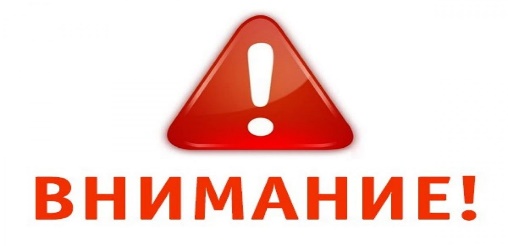 Легальный Арсенал не несет ответственности за ваше неправильное обращение или установку. За допуски размеров производителя огнестрельного оружия!Обращайтесь в специализированную мастерскую. Примечание: после стрельбы возможно подклинивание запорного клина в окне крышки ствольной коробки. Это является нормой. Для последующего открывания крышки ствольной коробки необходимо слегка ударить по запирающему клину рукояткой отвертки или любого другого подручного инструмента (желательно неметаллического, чтобы избежать повреждения покрытия крышки ствольной коробки) в направлении ствола оружия, после чего отжать клин и открыть крышку.